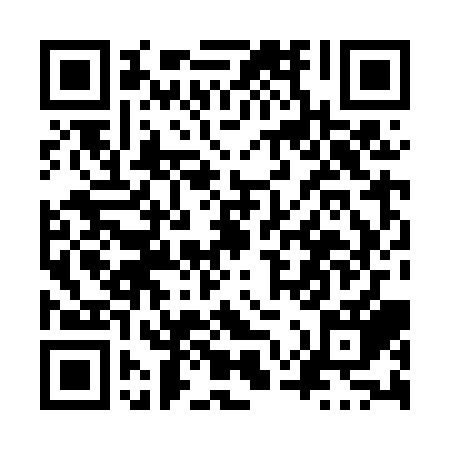 Prayer times for Kierstead Mountain, New Brunswick, CanadaMon 1 Jul 2024 - Wed 31 Jul 2024High Latitude Method: Angle Based RulePrayer Calculation Method: Islamic Society of North AmericaAsar Calculation Method: HanafiPrayer times provided by https://www.salahtimes.comDateDayFajrSunriseDhuhrAsrMaghribIsha1Mon3:375:371:276:509:1611:162Tue3:385:381:276:509:1611:153Wed3:395:381:276:509:1611:144Thu3:405:391:276:509:1511:135Fri3:425:401:276:509:1511:136Sat3:435:401:286:509:1511:127Sun3:445:411:286:509:1411:118Mon3:455:421:286:509:1411:109Tue3:475:431:286:499:1311:0910Wed3:485:431:286:499:1311:0811Thu3:495:441:286:499:1211:0712Fri3:515:451:286:499:1111:0513Sat3:525:461:296:489:1111:0414Sun3:545:471:296:489:1011:0315Mon3:555:481:296:489:0911:0116Tue3:575:491:296:479:0811:0017Wed3:585:501:296:479:0710:5818Thu4:005:511:296:469:0710:5719Fri4:025:521:296:469:0610:5520Sat4:035:531:296:459:0510:5421Sun4:055:541:296:459:0410:5222Mon4:075:551:296:449:0310:5123Tue4:085:561:296:449:0210:4924Wed4:105:571:296:439:0110:4725Thu4:125:581:296:429:0010:4626Fri4:145:591:296:428:5810:4427Sat4:156:011:296:418:5710:4228Sun4:176:021:296:408:5610:4029Mon4:196:031:296:408:5510:3830Tue4:216:041:296:398:5410:3631Wed4:236:051:296:388:5210:34